「請求書様式(出来高).xls」の作成手順【入力】請求書様式（出来高）のエクセルファイルを開き、一番左のタブから入力を始めます。登録①-工事№   シート工事№を入力します。（”－”ハイフンは入れずに入力してください。） 51101-01の場合5110101と入力。ハイフンは自動で入ります。工事名を入力します。（担当者以降は任意入力）100件入ります。それ以上になる時は古い工事№から削除してご使用ください。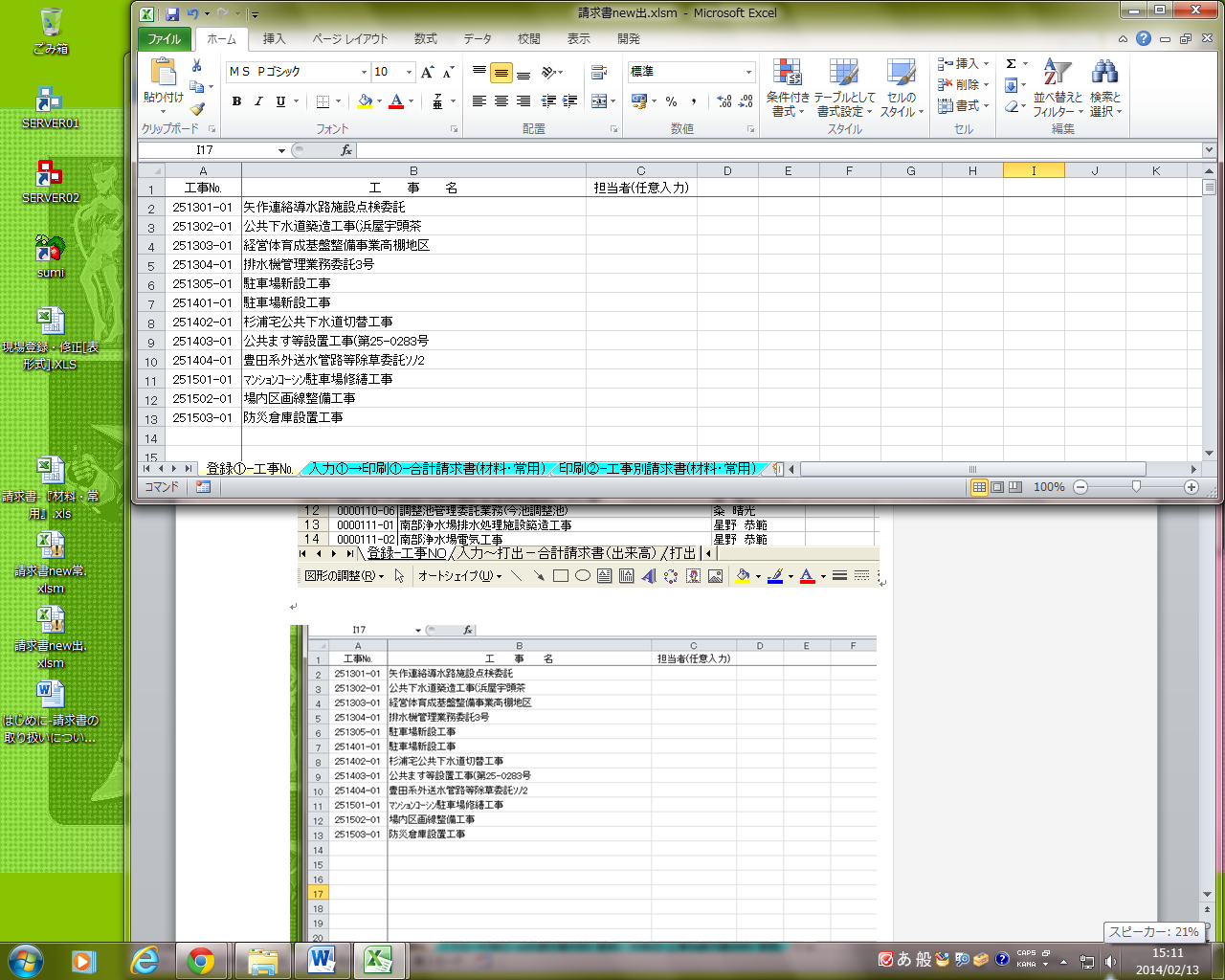 入力①→印刷①-合計請求書(出来高)    シート取引先情報を入力します。取引先コードにつきましては４桁の数字になります。ご不明の場合は管理部（0566-73-6200）までお問い合わせください。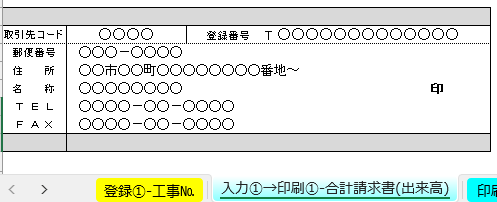 発注日を入力します。発注№を入力します。（注文書に記載してあります）工事№を選択します。（「登録①－工事№」シートで入力したものが反映されて工事名称が自動で入力されます）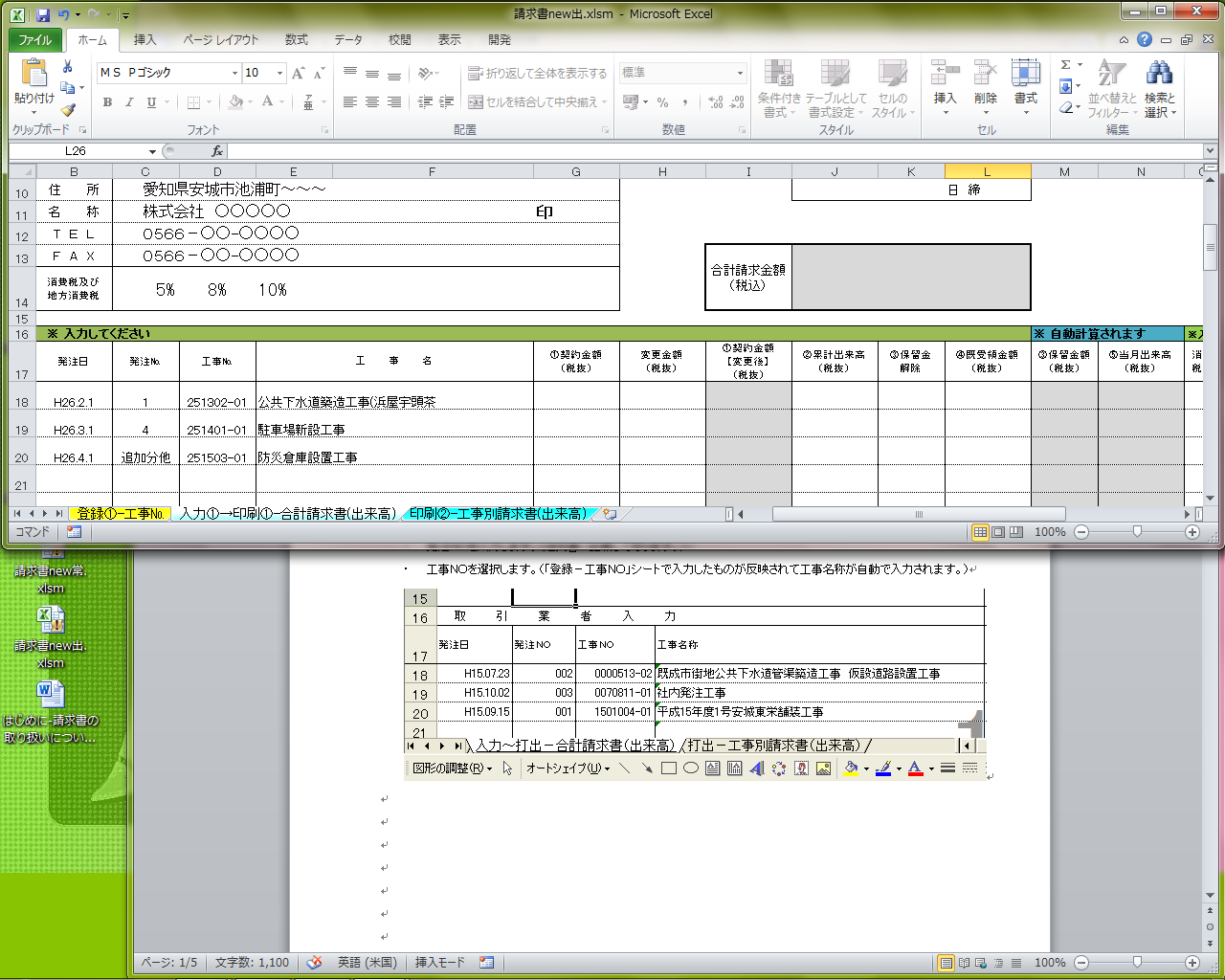 ①契約金額を入力します。（税抜）　（変更がある場合は増減する金額のみを変更金額の欄に入力します。契約金額【変更後】の欄は自動計算されます）②累計出来高を入力します。（税抜）③保留金解除の場合はドロップダウンリストから”○”を選択します。（最終請求段階にて選択）④既受領金額を入力します。累計で入力してください。（税抜）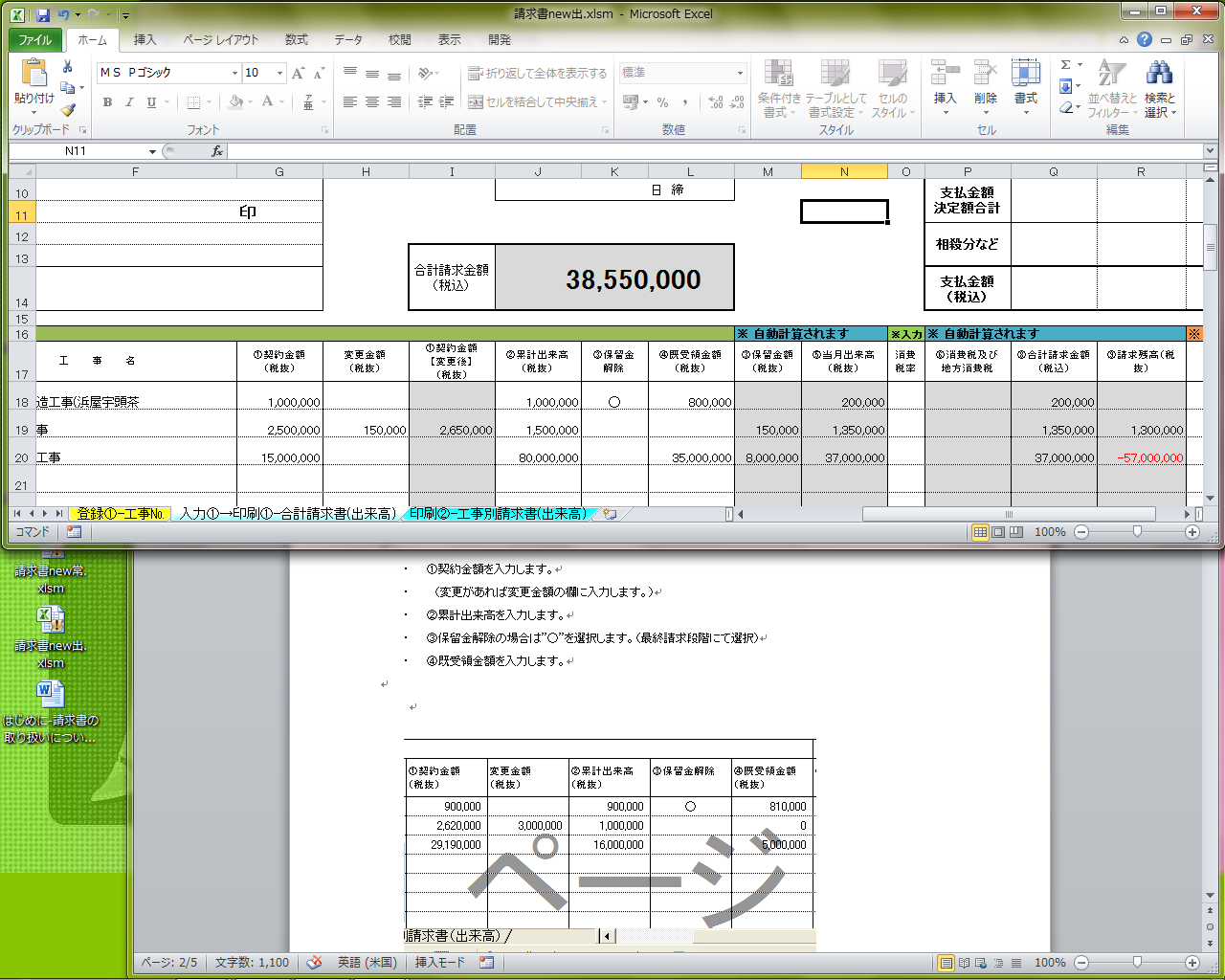 ③保留金額、⑤当月出来高の欄は自動計算で入力されます。消費税率の欄は『８％』 『１０％』から選択してください。⑥消費税及び地方消費税の欄が自動計算で入力されます。⑦合計請求金額、⑧請求残高の欄は自動計算で入力されます。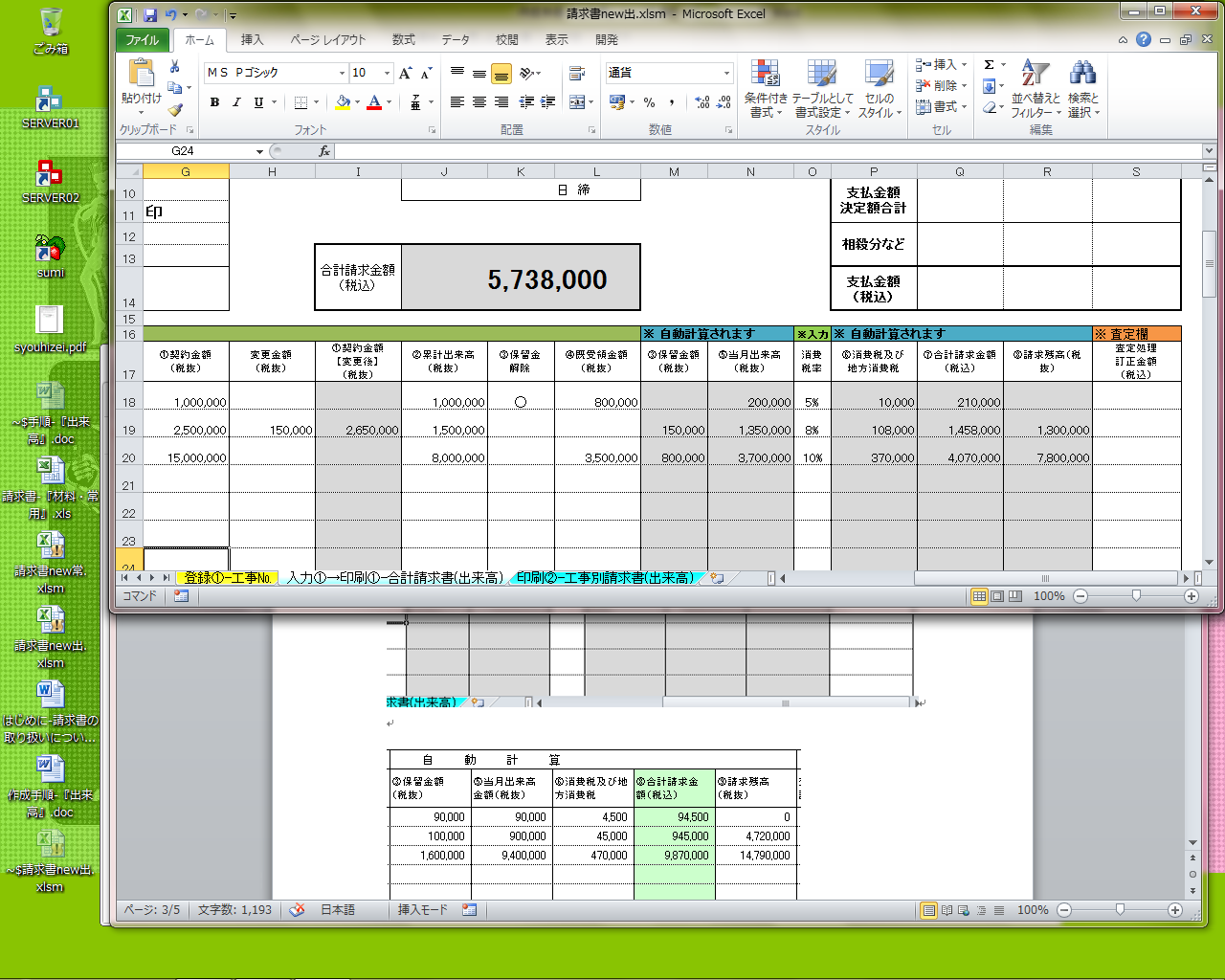 締日を入力します。（締め日は原則、末日でお願いします。）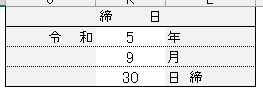 税別の合計欄と合計請求金額の欄は自動計算されます。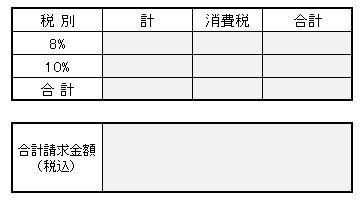 【印刷】合計請求書を印刷します。シートは２ページ分で作成してあるので、必要なければ印刷範囲を１ページに設定して印刷してください。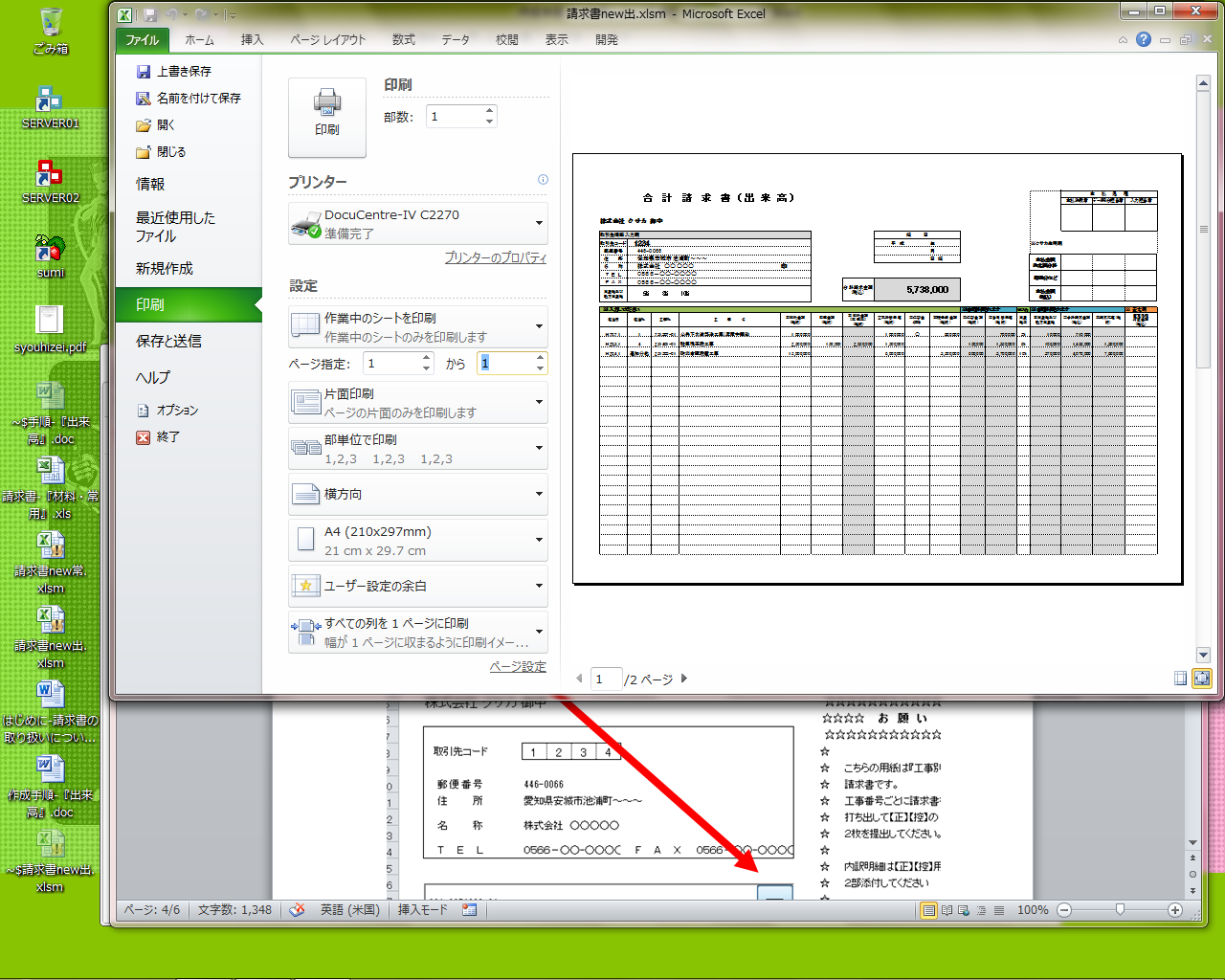 「印刷②-工事別請求書(出来高)」シート　　ココをクリックし請求する「発注№－工事№」を選択します。自動的に合計請求書で入力した内容が反映されます。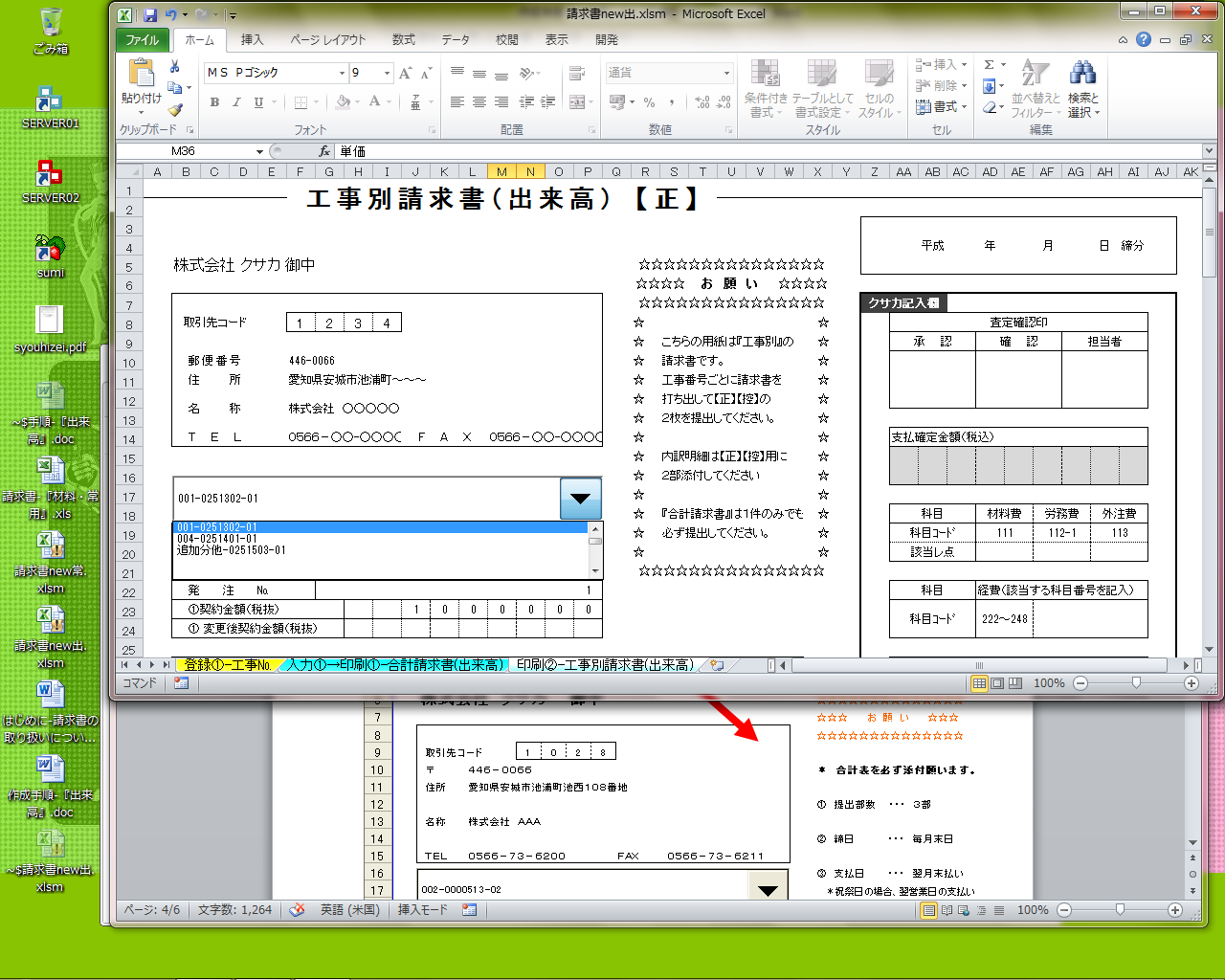 工事別請求書を印刷します。①工事別請求書（出来高）【正】　②工事別請求書（出来高）【控】　③工事別請求書（出来高）【提出業者様 保管用】の３枚を印刷してください。※ ご使用のプリンタによっては印刷ページがずれる場合がありますので、適宜調整願います。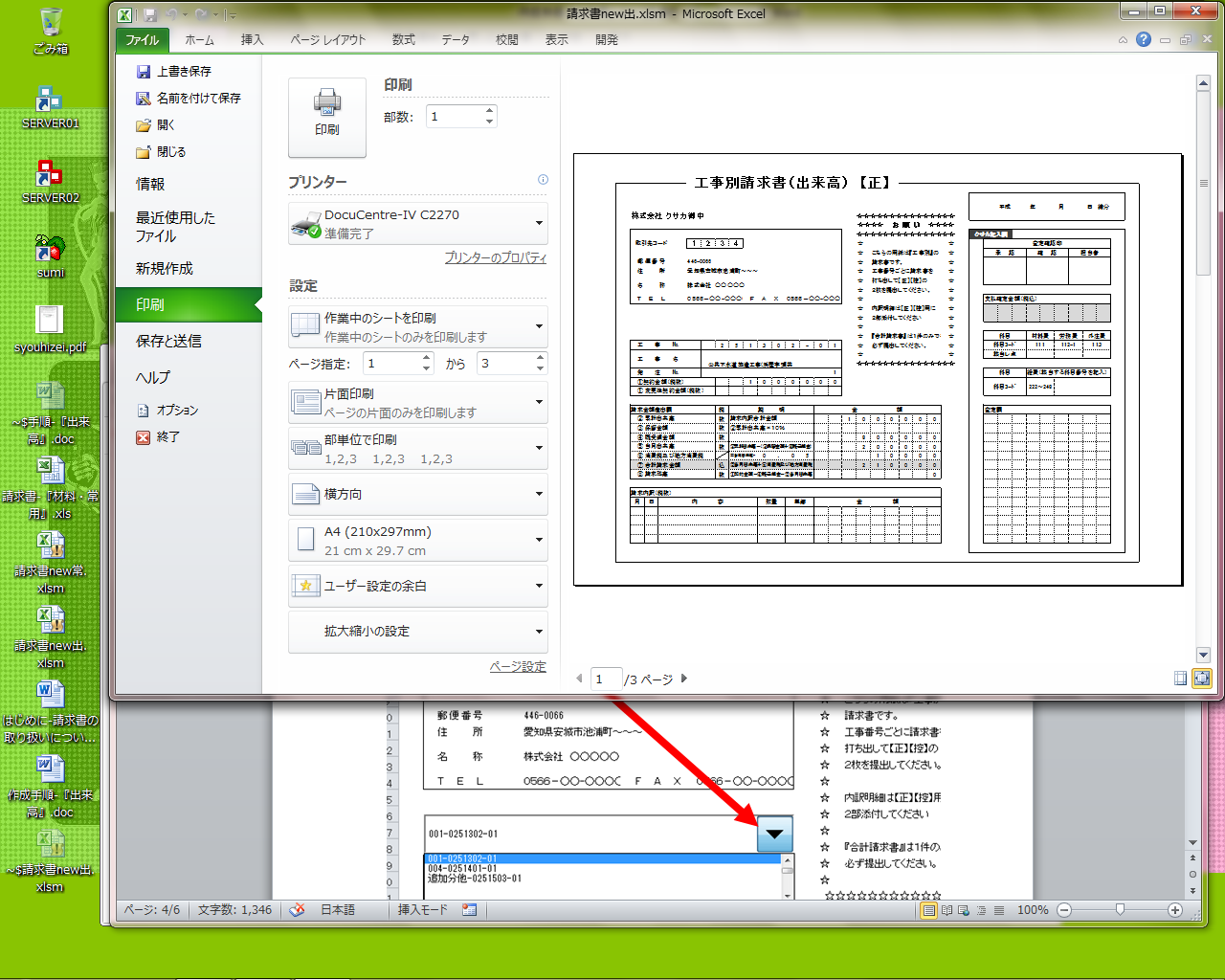 発注№－工事№別に請求する現場が複数ある場合は繰り返し印刷作業を行います。＊　出来高調書について出来高調書が現場担当者より出ている場合はそのコピーを明細として添付してください。＊　提出方法について提出していただく書類は以下の４種類です。１．合計請求書（出来高）　・・・　１枚２．①工事別請求書（出来高）【正】　・・・　１部（社印不要）３．②工事別請求書（出来高）【控】　・・・　１部（社印不要）４．出来高調書（あれば）　・・・　２部　　　　※　工事別請求書と出来高調書（明細票）はホッチキスで留めてください。     ※  ③工事別請求書（出来高）【提出業者様 保管用】は提出業者様の控えですので保管をお願いします。毎月５日までに郵送もしくは持参してくださいますよう、お願いいたします。